Lisa möchte das Geschenk für Ali in einer würfelförmigen Schachtel verpacken. Die Schachtel möchte sie mit schönem Geschenkpapier bekleben, in die sie das Fischfutter füllt. Lisa findet noch drei verschiedene Geschenkpapierreste. Sie fragt sich, ob eins dieser Reste ausreicht, um den Würfel zu bekleben. Könnt ihr Lisa bei diesem Problem helfen?Stellt eure Vermutung auf:
Vergleicht die Geschenkpapierreste. Ordnet die Stücke nach Größe der Fläche, ohne zu rechnen. (Streifen, Sonnenblumen, Kreise)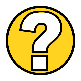 ___________________<___________________<___________________Berechnet die Flächeninhalte der Papierreste. Legt dazu die Flächen mit den roten Einheitsquadraten aus. Wie viele Einheitsquadrate passen auf die Flächen? 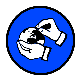 Überprüft mit der Rechnung aus 1.2 eure Vermutungen aus 1.1. Ordnet erneut die Geschenkpapierreste nach der Größe der Flächen.___________________<___________________<___________________Der Würfel aus kleinen Holzwürfeln ist ein Modell für die Fischfutterschachtel.
Welche der Papierreste würdet ihr verwenden, um die Schachtel zu bekleben? Probiert aus, ohne die Reste aktiv zu zerschneiden (hier ist eure Vorstellungskraft gefragt!). ____________________________________________________________Begründet eure Entscheidung. In Aufgabe 1.4 habt ihr Vermutungen aufgestellt, welche der Papierreste geeignet sind, um das Geschenk zu bekleben. Diese Vermutungen wollen wir überprüfen. Dazu soll der Oberflächeninhalt des Geschenks berechnet werden.2.1	Legt das blaue Würfelnetz mit den roten Einheitsquadraten aus. Notiert die Anzahl für die einzelnen Teilflächen in das große Würfelnetz. 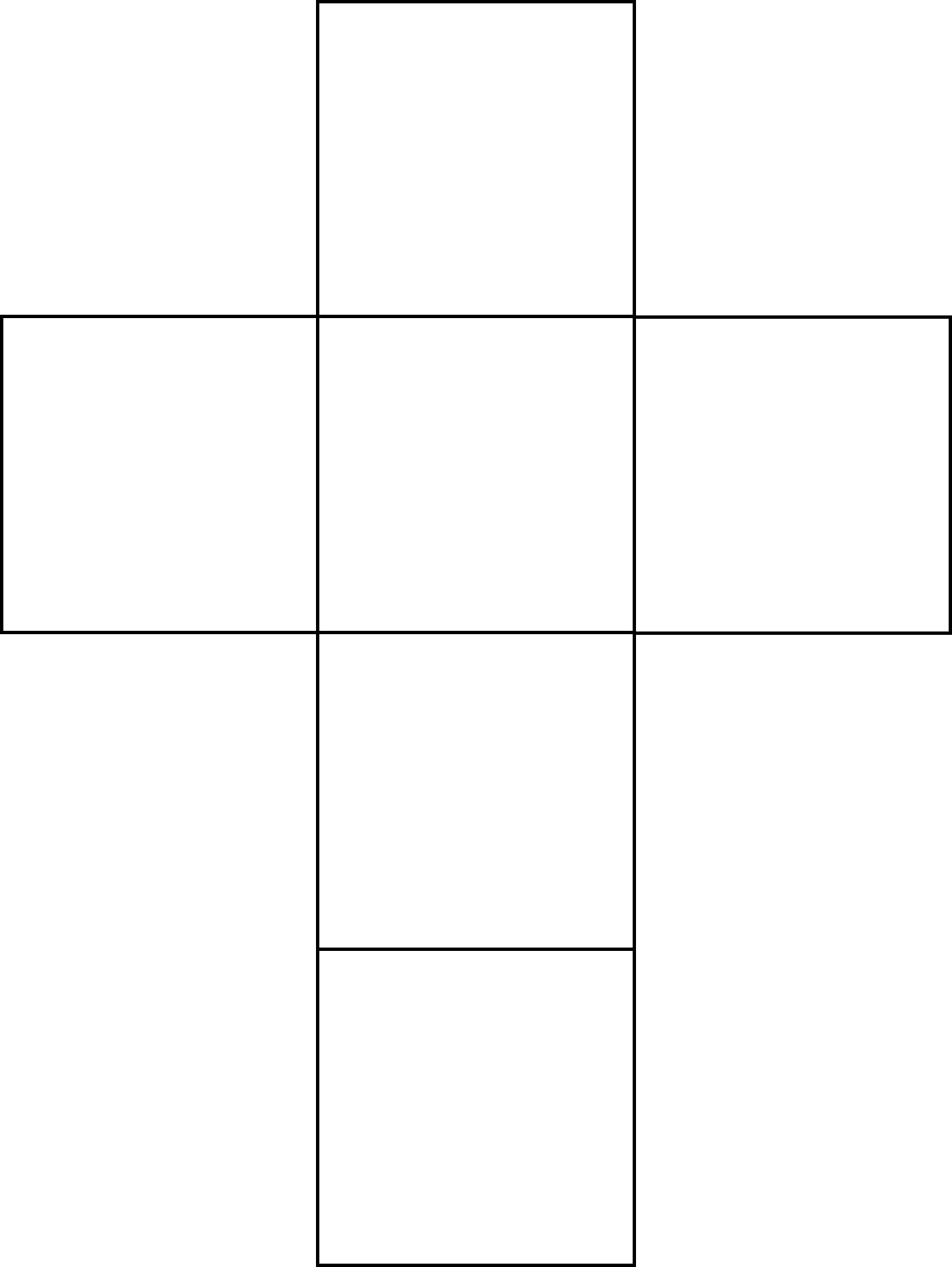 2.2	Markiert gleich große Flächen im Würfelnetz (in 2.1) mit einer Farbe. 
Was fällt euch auf?2.3	Berechnet die Anzahl der Einheitsquadrate, die für das gesamte Würfelnetz benötigt werden.2.4	Formuliert eine allgemeine Formel zur Berechnung der Oberfläche eines Würfels. Nutzt dazu die Erkenntnisse aus den Aufgaben 2.2 und 2.3. 2.5	Berechnet nun mit der Formel erneut die Oberfläche des Geschenks. Stimmt das Ergebnis mit dem aus 2.3 überein?2.6	Welche Papierreste sind groß genug, um das Geschenk zu bekleben?____________________________________________________________2.7	Für welchen Geschenkpapierrest würdet ihr euch entscheiden, um das Geschenk zu bekleben?____________________________________________________________2.8	Begründet eure Entscheidung.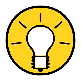 Neben würfelförmigen Fischfutterschachteln gibt es auch quaderförmige. Könnt ihr Lisa auch hier helfen, die Oberfläche der Schachtel zu berechnen?3.1	Legt das gelbe Quadernetz mit den roten Einheitsquadraten aus. Notiert die Anzahl für die einzelnen Teilflächen in das große Quadernetz. 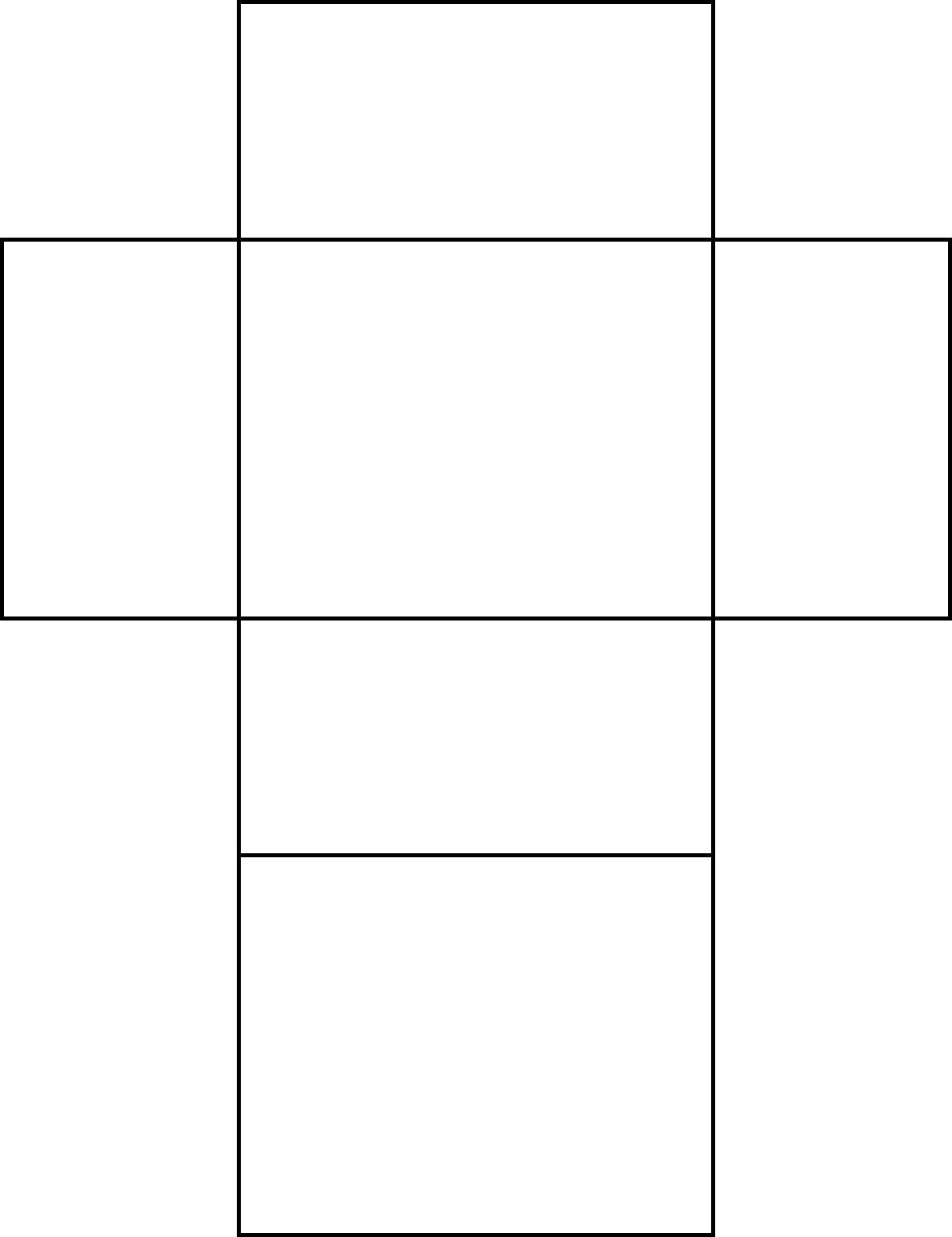 3.2	Markiert gleich große Flächen im Quadernetz (in 3.1) mit einer Farbe.
Was fällt euch auf?3.3	Berechnet die Anzahl der Einheitsquadrate, die für das gesamte Quadernetz benötigt werden.3.4	Formuliert eine allgemeine Formel zur Berechnung der Oberfläche eines Quaders. Nutzt dazu die Erkenntnisse aus den Aufgaben 3.2 und 3.3. 3.5	Lisa hat eine Formel gefunden. Sie lautet: 2·a·b + 2·a·c + 2·b·c. Sie fragt ihre Mutter, ob die Formel richtig ist. Ihre Mutter sagt, sie kennt nur die folgende
Formel: 2·(a·b + b·c + a·c).
Sind die Formeln korrekt? Falls ja, begründet, dass beide Formeln gleich sind.3.6	Berechnet nun mit der neuen Formel erneut die Oberfläche des quaderförmigen Geschenks. Stimmt das Ergebnis mit dem aus 3.3 überein?Lisa ist jetzt ein Experte beim Berechnen der Oberflächeninhalte von Quadern und Würfeln. Michi bittet Lisa ihm beim Einpacken des Geschenkes zu helfen.4.1	Michi hat eine Wasserpflanze besorgt. Eine Schachtel der Pflanzen hat die Maße: 20 cm Länge, 20cm Breite und 20cm Höhe. Wie viel Geschenkpapier benötigt er, um das Geschenk zu bekleben?4.2	Er hat noch eine Wasserpflanze gekauft und will beide zu einem Geschenk zusammenpacken. Wie viel Geschenkpapier benötigt er? Stellt Vermutungen auf, ohne zu rechnen.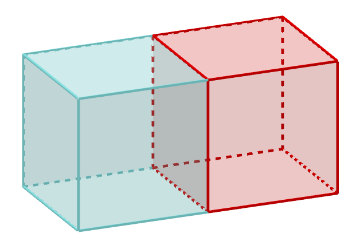 4.3	Berechnet nun diesen Oberflächeninhalt. (Tipp: Es gibt mehrere Möglichkeiten die Aufgabe zu berechnen.)Die Geburtstagsparty ist nun in vollem Gange. Ali möchte seine Geschenke auspacken. Er will sie dafür nach Größe der Oberfläche ordnen, um das Geschenk mit dem meisten Geschenkpapier zuerst öffnen zu können.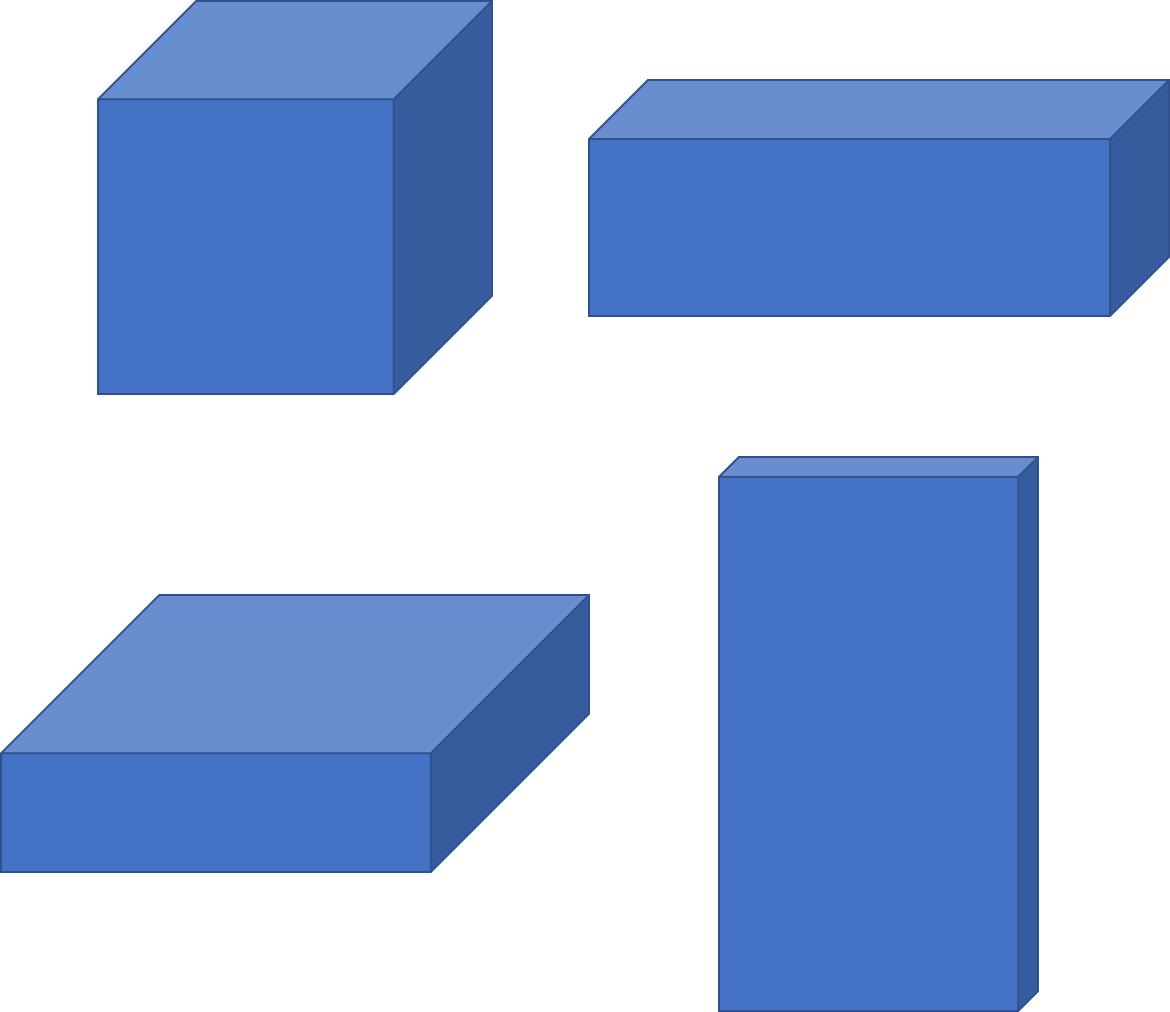 5.1	Stellt eure Vermutung auf:
Vergleicht die Geschenke und ordnet sie nach Größe der Oberfläche, ohne zu rechnen._______________<_______________<_______________<_______________5.2	Berechnet die Oberflächen der Geschenke. Die Maße der Geschenke sind folgende:5.3	Überprüft mit der Rechnung aus 5.2 eure Vermutungen aus 5.1. Ordnet erneut die Geschenke nach Größe der Oberflächen._______________<_______________<_______________<_______________
























Mathematik-Labor „Mathe-ist-mehr“
Didaktik der Mathematik (Sekundarstufen)Institut für Mathematik
Universität Koblenz-Landau
Fortstraße 776829 Landauwww.mathe-labor.deZusammengestellt von:Betreut von:Variante Veröffentlicht am:SchuleKlasseTischnummerStation„“Teil ArbeitsheftMaterialGeschenkpapierresteWürfel aus kleinen HolzwürfelnRote EinheitsquadrateRote 10er-Streifen aus Einheitsquadraten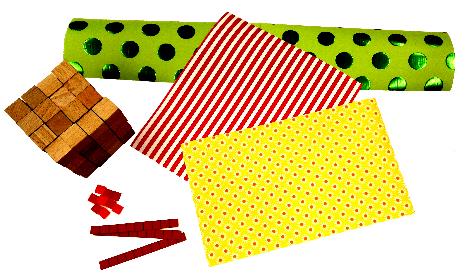 StreifenStreifenStreifenStreifenStreifenStreifenStreifenStreifenStreifenStreifenSonnenblumenSonnenblumenSonnenblumenSonnenblumenSonnenblumenSonnenblumenSonnenblumenSonnenblumenSonnenblumenSonnenblumenKreiseKreiseKreiseKreiseKreiseKreiseKreiseKreiseKreiseKreiseMaterialBlaues WürfelnetzRote EinheitsquadrateRote 10er-Streifen aus Einheitsquadraten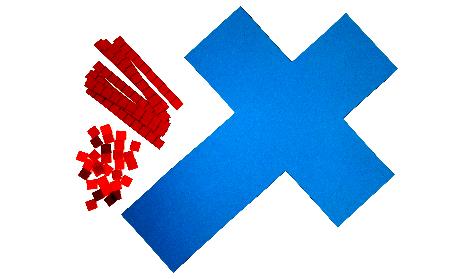 GruppenergebnisNotiert eine allgemeine Formel zur Berechnung des Oberflächeninhaltes einesWürfels (siehe 2.4).MaterialGelbes QuadernetzRote EinheitsquadrateRote 10er-Streifen aus Einheitsquadraten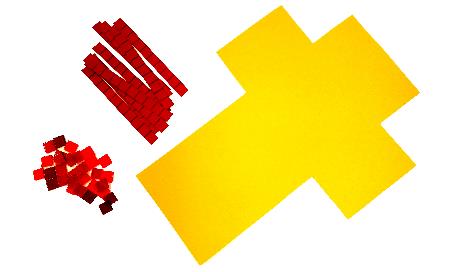 GruppenergebnisNotiert eine allgemeine Formel zur Berechnung des Oberflächeninhaltes einesQuaders.Quader1234Länge5 dm9 dm7 dm5 dmBreite5 dm3 dm7 dm1 dmHöhe5 dm3 dm2 dm9 dm